Fundacja Instytut Rozwoju Regionalnego (FIRR) 20 lat działalności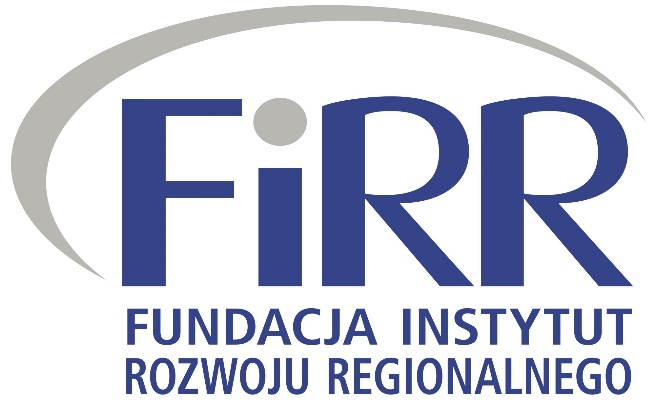 WstępAż trudno uwierzyć, że od dnia założenia Fundacji Instytut Rozwoju Regionalnego minęło już dwadzieścia lat… Jak opowiedzieć historię dwóch dekad istnienia FIRR na zaledwie kilkunastu stronach publikacji? Brzmi niewykonalnie, ale „dla chcącego nic trudnego”, i oto jest - historia FIRR „w pigułce”, czyli „Fundacja Instytut Rozwoju Regionalnego (FIRR). 20 lat działalności”. Dołożyliśmy wszelkich starań, aby pigułka ta była zarazem smaczna, „łatwa do przełknięcia” i treściwa. Dlatego też na łamach publikacji „Fundacja Instytut Rozwoju Regionalnego (FIRR). 20 lat działalności” znajdziecie nie tylko informacje, dotyczące ogólnego charakteru naszej aktywności, lecz również konkretne wiadomości na temat poszczególnych projektów Fundacji, zarówno tych aktualnie przez nas prowadzonych, jak i tych archiwalnych. Solidne kompendium wiedzy o działalności naszej Fundacji uzupełniliśmy o historię jej powstania bo przecież każde wielkie przedsięwzięcie ma swój początek. Korzenie są bardzo ważne, z nich wyrastają bowiem wszelkie bieżące i przyszłe działania.Mamy nadzieję, że publikacja „Fundacja Instytut Rozwoju Regionalnego (FIRR). 20 lat działalności” pozwoli Wam lepiej poznać naszą Fundację, a także odpowie na najbardziej nurtujące Was pytania.Zabieramy Was w fascynującą podróż po FIRR! Chodźcie z nami!Jak to się wszystko zaczęło? Aktywizacja osób z niepełnosprawnościami podstawą działań FundacjiWszystko zaczęło się upalnego lata 2003 roku, dokładnie 26 sierpnia, a w zasadzie nieco wcześniej, bo 9 lipca. Wtedy właśnie, aktem notarialnym, została ustanowiona nasza Fundacja, założona przez Aleksandra Waszkielewicza i Annę Marię Waszkielewicz. Ludzi, którym na sercu leżała dostępność i którzy pragnęli wspierać osoby z niepełnosprawnościami, dążąc do zapewniania im równych szans. Założyciele FIRR intuicyjnie czuli, że tylko wtedy wszyscy będą mieć te same możliwości rozwoju zarówno zawodowego, jak i osobistego.  Podobno szczytne założenia i piękne ideały trudno przekuć w rzeczywistość… Nic bardziej mylnego! Wystarczy chęć, zapał, dobre pomysły i solidne podstawy, czyli wszystko to, co cechowało pomysłodawców naszej Fundacji. Aleksander Waszkielewicz miał możliwość obserwowania w czasie swojej pracy zawodowej niewidomych przedsiębiorców z branży informatycznej i przyglądania się ich niebywałej aktywności. Podziwiając ich chęć rozwoju zapragnął pomóc innym osobom z niepełnosprawnościami wejść na rynek pracy. Co istotne, na rynek otwarty, a nie chroniony, na którym mogliby oni konkurować na równych prawach z osobami pełnosprawnymi.  Wspólne marzenia o lepszym świecie Anna Maria i Aleksander Waszkielewiczowie postanowili szybko przełożyć na realne działania, powołując do życia Fundację Instytut Rozwoju Regionalnego. Od samego początku jasnym było, że misją Fundacji będzie zapewnienie równych praw i podmiotowości osobom z niepełnosprawnościami w Polsce. Brzmi pięknie, ale od czego by tu zacząć?Zanim zaczniesz działać globalnie, działaj lokalnie. Dlatego już w połowie września 2003 roku zainicjowaliśmy wystawę fotograficzną „Co w buszu piszczy…? Czyli bezkrwawe łowy nad rzeką Chore”. Wystawie towarzyszył uroczysty wernisaż, podczas którego przedstawiono obserwacje, dotyczące zwierząt i ich zachowań. W ramach wystawy przeprowadzono także cykl spotkań z uczniami Szkoły Podstawowej w Michałowicach. To nie wszystkie działania, jakie podjęliśmy lokalnie dla najmłodszych. Dobrze znamy powiedzenie „Czym skorupka za młodu nasiąknie...”, dlatego kolejnym naszym krokiem było zainicjowanie zakupu książek dla biblioteki w Michałowicach w ramach Akcji „Cała Polska Czyta Dzieciom”.Przez kolejne lata działalności budowaliśmy markę naszej Fundacji, zdobywaliśmy doświadczenie, angażowaliśmy się lokalnie, pozyskiwaliśmy partnerów i nawiązywaliśmy międzyfundacyjne przyjaźnie. Aż nadszedł przełomowy dla nas rok 2007, kiedy to wypłynęliśmy na nieco szersze wody działań globalnych na rzecz osób z niepełnosprawnościami. Stało się tak dzięki zajęciu przez nas piątego miejsca na 107 w konkursie, ogłoszonym przez Inicjatywę Wspólnotową EQUAL. Nasz wniosek został zakwalifikowany do realizacji i objęliśmy funkcję administratora w Partnerstwie na Rzecz Zwiększenia Dostępności Rynku Pracy dla Osób Niewidomych.Celem projektu była kompleksowa pomoc 60 osobom z terenu województwa małopolskiego, w wieku 16 – 35 lat z dysfunkcją wzroku w znalezieniu i utrzymaniu zatrudnienia, a także w podjęciu i ukończeniu edukacji na poziomie wyższym. Projekt zakładał także zdefiniowanie efektywnych metod, modeli oraz procedur, ułatwiających proces zatrudniania i studiowania osobom niewidomym i słabowidzącym. Rola administratora w Partnerstwie na Rzecz Zwiększenia Dostępności Rynku Pracy dla Osób Niewidomych pozwoliła nam nabrać wiatru w żagle i poszerzyć naszą ofertę, kierowaną do osób z niepełnosprawnościami. Naszych klientów mogliśmy odtąd wyposażyć w znajomość nowoczesnych technik komputerowych, technik informacyjno – komunikacyjnych, w umiejętność obsługi sprzętu komputerowego, oprogramowania udźwiękowiającego oraz zaawansowanych aplikacji informatycznych. Zaproponowaliśmy im również szereg zajęć interpersonalnych, treningów motywacyjnych, z aktywizacji zawodowej oraz wszechstronne i fachowe doradztwo zawodowo – edukacyjne.Projekt przyniósł efekty, a osoby z niepełnosprawnościami, biorące w nim udział, odnalazły się na rynku pracy. Co więcej, sukces projektu pozwolił nam stać się rozpoznawalną i wysoko cenioną marką na rynku organizacji pozarządowych, których celem jest wyrównywanie szans osób z niepełnosprawnościami i dążenie do zapewnienia im możliwości samodzielnego życia. Na bazie doświadczeń z projektu Partnerstwo na Rzecz Zwiększenia Dostępności Rynku Pracy dla Osób Niewidomych z powodzeniem wdrażaliśmy i nadal wdrażamy w życie nasze kolejne projekty z zakresu aktywizacji zawodowej oraz społecznej osób z niepełnosprawnościami. Wymienić wystarczy chociażby takie (obecne i archiwalne) projekty, jak:Centrum im. Ludwika Braille’a (zwiększenie umiejętności i kompetencji z zakresu rehabilitacji społecznej osób z dysfunkcją wzroku i osób ze schorzeniem psychicznym);Praca dla Absolwenta (aktywizacja zawodowa);Staże drogą do zatrudnienia na otwartym rynku pracy (etapy I, II, III, IV) (aktywizacja zawodowa);Kontynuacja prowadzenia placówki wsparcia i rozwoju osobistego osób niepełnosprawnych w okresie 2021-2024 (etapy I, II. III, IV) (zwiększenie kompetencji uczestników Projektu, umożliwienie pełniejszego udziału w życiu zawodowym i pozazawodowym);Przez staż do zatrudnienia – aktywizacja zawodowa osób z niepełnosprawnościami z woj. łódzkiego;Od stażu do angażu – aktywizacja zawodowa osób z niepełnosprawnością z woj. mazowieckiego;Usługi asystenta osobistego szansą na samodzielność (wsparcie w czynnościach życia codziennego);Krok ku dorosłości – aktywizacja zawodowa młodych osób z niepełnosprawnościami;Świadczenie indywidualnego treningu kompetencji i umiejętności społecznych dla osób niepełnosprawnych w ramach projektu „Aktywni zawodowo – Aktywni Społecznie” (ETAP I);Indywidualne wsparcie absolwentów SOSW w wejściu na rynek pracy (aktywizacja zawodowa);Od stażu do angażu (aktywizacja zawodowa);Staż w administracji publicznej drogą do zatrudnienia na otwartym rynku pracy (aktywizacja zawodowa);Staż w administracji publicznej wsparciem aktywizacji społecznej i zawodowej osób niepełnosprawnych oraz budowaniem pozytywnego wizerunku osób niepełnosprawnych na rynku pracy;Indywidualna praca z coachem (kompleksowe wsparcie studiujących (uczących się) osób niepełnosprawnych, których celem jest wejście na rynek pracy po zakończeniu edukacji).Ogromnym wsparciem dla osób z niepełnosprawnością, w tym przypadku niepełnosprawnością wzroku, jest projekt Tyflotechniczna Platforma Medialna. Na łamach prowadzonego przez nas czasopisma i portalu internetowego „Tyfloświat”, a także na falach podcastów oraz audycji radiowych, odbiorcy mogą znaleźć praktyczne rady, dotyczące doboru specjalistycznego sprzętu i oprogramowania. Dzięki „Tyfloświatowi” zapoznanie się z dostępną na rynku ofertą, a następnie wybranie sprzętu i oprogramowania, odpowiadającego konkretnym potrzebom nigdy nie było łatwiejsze!Spora część uczestników naszych projektów aktywizacyjnych znajduje zatrudnienie na otwartym rynku pracy. A my… nie zwalniamy, tylko działamy dalej i szerzej. Od 1 lipca 2019 roku pod przewodnictwem Prezeski Fundacji, Justyny Kucińskiej. Nie tylko projekty, czyli… wydarzenia cykliczne, organizowane przez FundacjęCofnijmy się jednak jeszcze o dwa lata. Rok 2007 był dla FIRR przełomowy również bowiem pod innym względem. To właśnie w 2007 miała miejsce pierwsza edycja legendarnego już, cyklicznego wydarzenia, organizowanego przez Fundację. Czy domyślacie się, o czym mowa? Oczywiście, że o konferencji Pełno(s)prawny Student!Konferencja ta od samego początku swojego istnienia pokazała, jak ważna dla całej społeczności akademickiej jest dostępność uczelni wyższych dla studentów z niepełnosprawnościami. W pierwszej edycji wydarzenia zaplanowaliśmy „skromną” liczbę 80 uczestników. Jakież było nasze pozytywne zdziwienie, gdy otrzymaliśmy zgłoszenia przeszło 200 osób, w tym przedstawicieli aż 120 uczelni! Wielu z nich zostało z nami „na stałe”, co roku uczestnicząc w konferencji. Znajome twarze podczas corocznej konferencji Pełno(s)prawny Student to również liczne grono przedstawicieli urzędów centralnych, regionalnych, lokalnych, a także organizacji pozarządowych.Co roku zasadniczy temat wydarzenia pozostaje niezmienny. Dostępność kształcenia na poziomie wyższym dla osób z niepełnosprawnościami to bowiem wciąż palące zagadnienie. Nic dziwnego. Aktywność zawodowa osób z niepełnosprawnościami jest przecież celem, do którego droga prowadzi m.in. przez studia wyższe. 16 lat pochylania się w trakcie konferencji Pełno(s)prawny Student nad jednym zagadnieniem nie oznacza jednak stagnacji, przeciwnie. Wieloletnie doświadczenie oraz spotkania z przedstawicielami środowiska akademickiego pozwalają nam na dostępność uczelni wyższych patrzeć szerzej, uwzględniając nowe trendy w obszarze szkolnictwa wyższego, a zarazem je wyznaczając.Nad czym zatem debatujemy w trakcie konferencji „Pełnosprawny Student”? Nad całym wachlarzem zagadnień. Rozwiązania techniczne, zwiększające dostęp osób z niepełnosprawnościami do studiów wyższych, dobre praktyki, stosowane na uczelniach, dostępność stron internetowych, zmiany prawne czy dotacje budżetowe na zadania związane z kształceniem i rehabilitacją leczniczą studentów z niepełnosprawnościami to zaledwie kilka z przykładów, podejmowanych przez nas tematów.Konferencja Pełno(s)prawny Student nie zostaje w tyle, z powodzeniem nadążając za problemami studentów. Dlatego podczas kilku ostatnich edycji wydarzania tak wiele mówimy o niepełnoprawnościach psychicznych, z którymi coraz częściej mierzą się młodzi ludzie. Zrozumienie i uwzględnianie ich potrzeb przez kadrę uczelni to podstawa dobrej współpracy.„Apetyt rośnie w miarę jedzenia”, dlatego nie poprzestaliśmy na Pełno(s)prawnym Studencie. Kolejnym cyklicznym wydarzeniem, organizowanym co roku przez Fundację, jest Małopolski Konwent Regionalny, poprzedzający co roku Kongres Osób z Niepełnosprawnościami. Podobnie jak w przypadku Pełno(s)prawnego Studenta, tematyka konwentów odpowiada najbardziej palącym potrzebom środowiska OzN. Należą do nich m.in.: budżet osobisty jako droga do niezależnego życia, usługi asystenckie, Ustawa o zapewnianiu dostępności osobom ze szczególnymi potrzebami, udział osób z niepełnosprawnościami w tworzeniu prawa, jakość usług z obszaru Niezależnego Życia osób z niepełnosprawnościami czy system wsparcia.To jeszcze nie koniec listy naszych inicjatyw! W latach 2009-2017 organizowaliśmy konkurs „Samorząd Równych Szans” na najciekawsze inicjatywy samorządowe na rzecz aktywizacji osób z niepełnosprawnościami. „Samorząd Równych Szans” obejmował również serię spotkań z samorządowcami i ich lokalnymi partnerami na temat prowadzenia działań na rzecz osób z niepełnosprawnościami czy prowadzenie konsultacji dla przedstawicieli samorządów. Finałem każdej edycji konkursu była wyczekiwana przez wszystkich jego uczestników uroczysta gala, podczas których samorządy, najbardziej zaangażowane w dostępność, otrzymywały nagrody.Od działań lokalnych do działań globalnychNo dobrze. Było już o działaniach lokalnych, które FIRR nieprzerwanie od lat kontynuuje (np. poprzez obecnie prowadzony projekt „Prowadzenie na oddziałach ginekologiczno-położniczych oraz w szkołach rodzenia usługi „przewodniczki” dla kobiet w ciąży i rodziców nowonarodzonych dzieci mieszkających w Krakowie”). Opowiedzieliśmy Wam również o działaniach krajowych naszej Fundacji. Ale czy to znaczy, że ograniczamy się tylko do „rodzimego podwórka”? Bynajmniej! Równie ważne są dla nas wspólne działania z partnerami ponadnarodowymi.Dowodem na nasze zaangażowanie w działania międzynarodowe jest szereg zrealizowanych projektów na rzecz poprawy sytuacji osób z niepełnosprawnościami w partnerstwie z organizacjami zarówno z Europy, jak i z całego świata, m.in. z: Action For Blind People (Wielka Brytania), European Network for Accessible Tourism (Belgia), Access Sweden (Szwecja), Fundacion Cibervoluntarios (Hiszpania), Associazione Moltivolti Capovolti (Włochy), Kocarli Ilce Milli Egitim Mudurlugu (Turcja) czy Integration För Alla (Szwecja).Jednym z przykładów takiego działania jest projekt „TOPON – Trening orientacji przestrzennej dla osób niewidomych i słabowidzących”, realizowany w partnerstwie z Instituttet for Blinde og Svagsynede (IBOS) z Danii.Partnerstwo ma na celu opracowanie, przetestowanie i wdrożenie nowego standardu kształcenia oraz dokształcania instruktorów/-ek orientacji przestrzennej i mobilności. Naszym wspólnym zadaniem jest również stworzenie programu szkolenia osób niewidomych i słabowidzących w zakresie orientacji przestrzennej. Korzystamy w tym zakresie z doświadczeń partnera z Danii.Inny międzynarodowy projekt, służący podniesieniu kompetencji osób z dysfunkcją wzroku w zakresie orientacji przestrzennej, to „Echolokacja dla osób z dysfunkcją wzroku”.Kolejnym, niezwykle ważnym projektem międzynarodowym był dla nas ATU – Access To Universities for Persons with Disabilities, w którym byliśmy partnerem, razem z Krajową Radą ds. Badań Naukowych z siedzibą w Rzymie oraz Uniwersytetem Masaryka. Celem projektu, którego liderem był Varna Free University "Chernorizets Hrabar", partnerem min. Regional Agency for Entrepreneurship and Innovations – Varna (RAPIV), było opracowanie kompleksowego i elastycznego modelu usług wsparcia dla studentów z niepełnosprawnościami, możliwego do wykorzystania w instytucjach szkolnictwa wyższego w krajach europejskich.W projektach międzynarodowych, w których braliśmy udział, zwracaliśmy również uwagę na zwiększenie dostępności branży turystycznej oraz poszerzenie ofert miejsc kultury, takich, jak: muzea, stanowiska archeologiczne, galerie sztuki, a także na promocję sportu i innych form aktywnego spędzania czasu. We współpracy z partnerami zagranicznymi udało nam się również przetestować najnowsze technologiczne rozwiązania, wspomagające osoby niewidome oraz słabowidzące w odczytywaniu treści graficznych poprzez dotyk. Udało nam się także zaprojektować, wdrożyć i przetestować system wspierający osoby z dysfunkcją wzroku poprzez tworzenie i przekształcanie otoczenia na jego dźwiękową prezentację. Niemniejsze znaczenie miały dla nas projekty międzynarodowe, których odbiorcami i beneficjentami były konkretne grupy odbiorców: osoby, mające trudności w komunikowaniu się z otoczeniem, młodzi rodzice, którym niedawno urodziło się dziecko, młodzi bezrobotni, będący w podwójnie niekorzystnej sytuacji, self-adwokaci czy kobiety zagrożone wykluczeniem społecznym. Projekty, realizowane w partnerstwach międzynarodowych, są dla nas szczególnie istotne, pozwalają bowiem skonfrontować nasze krajowe doświadczenia z doświadczeniami z innych państw. Dzięki nim możemy nawiązać cenne relacje, które wciąż owocują nowymi pomysłami, kolejnymi wspólnymi projektami oraz inicjatywami. Niemniej ważny w projektach międzynarodowych jest transfer dobrych praktyk, dzięki którym uczelnie na całym świecie stają się coraz bardziej dostępne.Ponadto udział w projektach międzynarodowych pozwala zyskać nam szerszą perspektywę na sprawy osób z niepełnosprawnościami i przenieść niektóre z udanych rozwiązań zagranicznych na nasz rodzimy grunt.Edukacja drogą do samodzielnego życiaATU był projektem międzynarodowym i… edukacyjnym. Tym samym przechodzimy do kolejnego, bardzo ważnego dla nas obszaru działalności, czyli edukacji. Trochę już o niej wspominaliśmy, przy okazji przybliżenia Wam cyklicznego wydarzenia „Pełno(s)prawny Student”, ale warto wiedzieć, że corocznie organizowana konferencja i ATU to nie wszystkie nasze działania, podejmowane na rzecz zwiększenia dostępności edukacji.Doskonale zdajemy sobie sprawę, że dostępność uczelni wyższych dla osób ze specjalnymi potrzebami, o którą walczymy, to zaledwie „wierzchołek góry lodowej”. Zanim bowiem młody człowiek zdecyduje się na kontynuację nauki na poziomie wyższym, musi przejść z powodzeniem wszystkie szczeble edukacji, rozpoczynając od nauki w szkole podstawowej. Zwiększenie dostępności właśnie tych placówek mają za zadanie działania, podejmowane w projekcie Dostępna Szkoła, którego liderem jest Fundacja Fundusz Współpracy. Dostępna szkoła, czyli właściwie jaka, zapytacie. Już śpieszymy z odpowiedzią. Dostępna, to znaczy uwzględniająca potrzeby wszystkich uczniów, bez względu na ich ewentualne niepełnosprawności. Standardy, prowadzące do powstania takiej szkoły, warto zebrać w całość i ujednolicić. Opracowanie oraz upowszechnienie uniwersalnego i ogólnopolskiego Modelu Dostępnej Szkoły to właśnie cel naszego projektu. Nie poprzestajemy jednak tylko na teorii. Celem projektu Dostępna Szkoła jest bowiem również przetestowanie Modelu przez minimum 30 organów prowadzących i 60 szkół podstawowych w całej Polsce. W projekcie mogą brać udział zarówno szkoły ogólnodostępne, jak i integracyjne czy specjalne.Wspominaliśmy już o standardach, mających znaleźć się w modelu Dostępnej Szkoły. Ale co konkretnie się pod nimi kryje? Sprawdźmy! Opracowany model ma określać standardy dostępności szkoły w zakresie:Dostosowania procesów edukacji, opieki i wychowania do potrzeb uczniów ze specjalnymi potrzebami edukacyjnymi.Świadomości kompetencji kadry.Dostępności architektonicznej, informacyjnej, komunikacyjnej, transportowej.Wyposażenia szkoły.Organizacji dowozu uczniów.Dostępu do rozwoju zainteresowań i zajęć dodatkowych.Przetestowanie modelu na poziomie ogólnopolskim w różnych typach szkół pozwoli nie tylko na dopracowanie szczegółów i sprawdzenie, jak model działa w praktyce. Ułatwi to również stworzenie rekomendacji do włączenia Modelu do głównego nurtu polityki. Mamy nadzieję, że wszystkie działania, podejmowane w projekcie, przyczynią się do podniesienia poziomu dostępności edukacji dla dzieci, pracowników oświaty oraz rodziców.Jak już wspomnieliśmy, działania na rzecz dostępności edukacji, w tym zwłaszcza edukacji na poziomie wyższym, to obok projektów, związanych z aktywizacją zawodową i społeczną osób z niepełnosprawnościami, flagowe działania naszej Fundacji. Dlatego od wielu lat współpracujemy z najważniejszymi ośrodkami naukowymi w Polsce, w celu zwiększenia ich dostępności dla studentów ze specjalnymi potrzebami.Projekty, związane z dostępnością uczelni wyższych, prowadzimy w ramach unijnego Programu Operacyjnego Wiedza Edukacja Rozwój (Działania 3.5 Kompleksowe programy szkół wyższych). Dzięki środkom z UE udało nam się przeprowadzić szereg działań na rzecz kadry i studentów:Uniwersytetu w Białymstoku,Akademii Górniczo-Hutniczej im. Stanisława Staszica w Krakowie.Collegium Witelona Uczelnia Państwowa,Akademii Nauk Stosowanych w Raciborzu,Uniwersytetu Gdańskiego,Uniwersytetu Pedagogicznego w Krakowie.Zdajemy sobie sprawę, że dostępność uczelni wyższych jest, bardzo często, warunkiem niezbędnym do stworzenia rynku pracy, otwartego na pracowników ze specjalnymi potrzebami. Mocno wierzymy, że ziarenka dostępności, zasiane przez nas na uczelniach, wykiełkują w postaci przyszłych zmian, zarówno w obszarze edukacji, jak i aktywizacji zawodowej. Prawo ponad wszystkoRówny dostęp osób z niepełnosprawnościami do edukacji, a także do rynku pracy, to nie tylko kwestia wyboru. Jak zapewne doskonale wiecie, obowiązek zapewniania równych szans nakłada Konwencja ONZ o prawach osób niepełnosprawnych. Jej ratyfikacja przez Polskę w 2012 roku zobowiązała nasz kraj do usuwania barier, które napotykają osoby z niepełnosprawnościami w realizacji swoich celów. Konwencja ONZ o prawach osób niepełnosprawnych od początku leżała w centrum naszych zainteresowań. Dowodem na to są działania rzecznicze, promujące Konwencję i jej ratyfikację, w których uczestniczymy od lat. Stale podkreślamy również konieczność jej natychmiastowego i pełnego wdrożenia. W ten sposób mamy realny wpływ na kształtowanie sytuacji społeczno–prawnej osób z niepełnosprawnościami,Kampanie społeczno informacyjne w mediach to jedno, jednak doskonale zdajemy sobie sprawę, że siła tkwi w działaniu. Dlatego też zaprojektowaliśmy szereg aktywności, w trakcie których kontrolowaliśmy wprowadzanie zapisów Konwencji w jednostkach administracji centralnej, rządowej i samorządowej w Polsce. Projekty te różniły się zasięgiem terytorialnym, miały jednak wspólne cele. Był nim nie tylko monitoring wdrażania Konwencji ONZ o prawach osób niepełnosprawnych w Polsce, lecz również opracowanie i wdrożenie rekomendacji, dotyczących realizacji postanowień Konwencji.Swoimi działaniami projektowymi objęliśmy urzędy administracji centralnej na terenie całej Polski, a także w szczególności jednostki administracji rządowej i samorządowej w województwie dolnośląskim oraz w Małopolsce. Na podstawie przeprowadzonych monitoringów powstały raporty, podsumowujące stan oraz etap wdrażania Konwencji ONZ o prawach osób niepełnosprawnych. Dzięki nim, zarówno monitorowane instytucje, jak i odbiorcy ich usług, mogli zweryfikować, co w zakresie ich dostępności dla osób ze szczególnymi potrzebami już zostało zrobione, a jakie działania czekają jeszcze na wdrożenie. Nie pozostawaliśmy jednak monitorowanych przez nas podmiotów „samym sobie”, przeciwnie. Nie tylko sformułowaliśmy odpowiednie rekomendacje co do ich dalszych działań, lecz również służyliśmy wsparciem i pomocą na etapie realizacji konkretnych zaleceń.Głęboko wierzymy, że nasze projekty, mające na celu monitoring implementowania Konwencji w jednostkach administracji centralnej, rządowej i samorządowej w Polsce, znacząco przyczyniły się do poniesienia jakości oferowanych usług publicznych w naszym kraju, czyniąc wiele miejsc, instytucji i urzędów dostępnymi dla wszystkich, bez wyjątku. I chociaż, z pewnością, załatwienie urzędowych spraw nie stało się „lekkie, łatwe i przyjemne”, nasze projekty uczyniły je znośniejszym, a przede wszystkim otworzyły instytucje na różnorodne potrzeby ich klientów. Zwieńczeniem działań Fundacji na rzecz wdrożenia zapisów Konwencji jest obecnie prowadzony przez nas projekt „Opracowanie projektu ustawy wdrażającej Konwencję o prawach osób niepełnosprawnych o proponowanej nazwie: Ustawa o wyrównywaniu szans osób z niepełnosprawnościami wraz z Oceną Skutków Regulacji i uzasadnieniem, jak też propozycji zmian legislacyjnych podążających za nową ustawą”.Projekt polega na przygotowaniu projektu ustawy wdrażającej Konwencję o prawach osób niepełnosprawnych o proponowanej nazwie: Ustawa o wyrównywaniu szans osób z niepełnosprawnościami wraz z OSR i uzasadnieniem, jak też propozycji zmian legislacyjnych podążających za nową ustawą. Opracowanie, a następnie przyjęcie ustawy o wyrównywaniu szans osób z niepełnosprawnościami, zapewni pełną możliwość realizacji prawa do godnego i niezależnego życia przez każdą osobę z niepełnosprawnościami.Projekt realizowany jest w partnerstwie przez:Ministerstwo Rodziny i Polityki Społecznej;Polskie Forum Osób z Niepełnosprawnościami;Fundację Instytut Rozwoju Regionalnego;Uniwersytet Warszawski;Szkołę Główną Handlową w Warszawie;Fundację Naukową Instytut Badań Strukturalnych.Jak już wspomnieliśmy, Konwencja ONZ o prawach osób niepełnosprawnych od początku leżała w centrum naszych zainteresowań. Co więcej, właśnie w jej zapisach często znajdowaliśmy potencjał do dalszych działań, związanych z zagwarantowaniem OzN pełni praw.Z pewnością wiecie, że jednym z praw, które gwarantuje osobom z niepełnosprawnościami Konwencja o prawach osób niepełnosprawnych, jest czynne prawo wyborcze. Niestety, w trakcie naszej wieloletniej działalności przekonaliśmy się, że nie tylko świadomość otoczenia, odnośnie praw OzN, jest niewystarczająca. Bardzo często to same OzN potrzebują pozytywnego wzmocnienia i przypomnienia, że prawo do głosowania jest również ich prawem. Bazując na tym przekonaniu uruchomiliśmy w roku 2014 projekt „Pełnosprawny wyborca”. Jego głównym celem było zaktywizowanie jak największej liczby osób z niepełnosprawnościami i przekonanie ich do wzięcia udziału w wyborach, a także uświadomienie przysługujących im uprawnień, ułatwiających realizację czynnego prawa wyborczego.NGOsy, czyli organizacje pozarządowe, stworzone są do tego, aby działać w sieci. To właśnie we wzajemnej wymianie doświadczeń i współpracy tkwi nasza siła. Wiemy, jak ważne jest również dzielenie się zgromadzoną przez lata działalności wiedzą, dotyczącą dostępności, a także wiedzą z zakresu zagadnień prawnych, z nią związanych. Platformą do takiej wymiany były nasze projekty „Mocna NGO” i „Wiedza drogą do aktywnego udziału w tworzeniu prawa”. W projekcie „Wiedza drogą do aktywnego udziału w tworzeniu prawa” szkoliliśmy przedstawicieli i przedstawicielki organizacji pozarządowych (NGO), działających na rzecz osób z niepełnosprawnościami, w zakresie niezbędnym do prawidłowego udziału w procesie stanowienia prawa. Uczestnicy projektu „Mocna NGO” z kolei otrzymali wsparcie szkoleniowe w zakresie prowadzenia audytów z trzech dziedzin dostępności: architektonicznej, cyfrowej albo informacyjno-komunikacyjnej.Dzięki realizacji obydwu projektów znacząco wzrósł udział przedstawicieli/-ek NGO w tworzeniu i konsultowaniu polityk publicznych. Mamy również nadzieję, że przyczynił się do włączenia idei dostępności do głównego nurtu dobrego rządzenia.Podsumowanie26 sierpnia 2023 „stuknie” nam 20 lat. Jesteśmy już pełnoletni, mamy niezwykle bogate doświadczenie… i wciąż rosnący apetyt na więcej. Więcej projektów, więcej działań na rzecz dostępności i inkluzywności, a także na rzecz równych praw osób z niepełnosprawnościami. Jesteśmy przekonani, że wszelkie te zamierzenia uda się nam zrealizować.Wszystkie nasze dotychczasowe działania, a także snucie odważnych planów na przyszłość, nie byłoby możliwe, gdyby nie nasi partnerzy, beneficjenci, uczestnicy projektów, odbiorcy naszych działań i przyjaciele Fundacji. Im wszystkim, z tego miejsca, bardzo gorąco dziękujemy za to, że od dwudziestu lat są z nami. Liczymy, że zostaną na minimum drugie tyle.To Wy dajecie nam siłę do działania. Jesteśmy pewni, że starczy nam jej na kolejne, co najmniej dwadzieścia lat!Więcej informacjiWięcej informacji o nas znajdziecie na stronie Fundacji Instytut Rozwoju Regionalnego oraz na naszym profilu na Facebook. 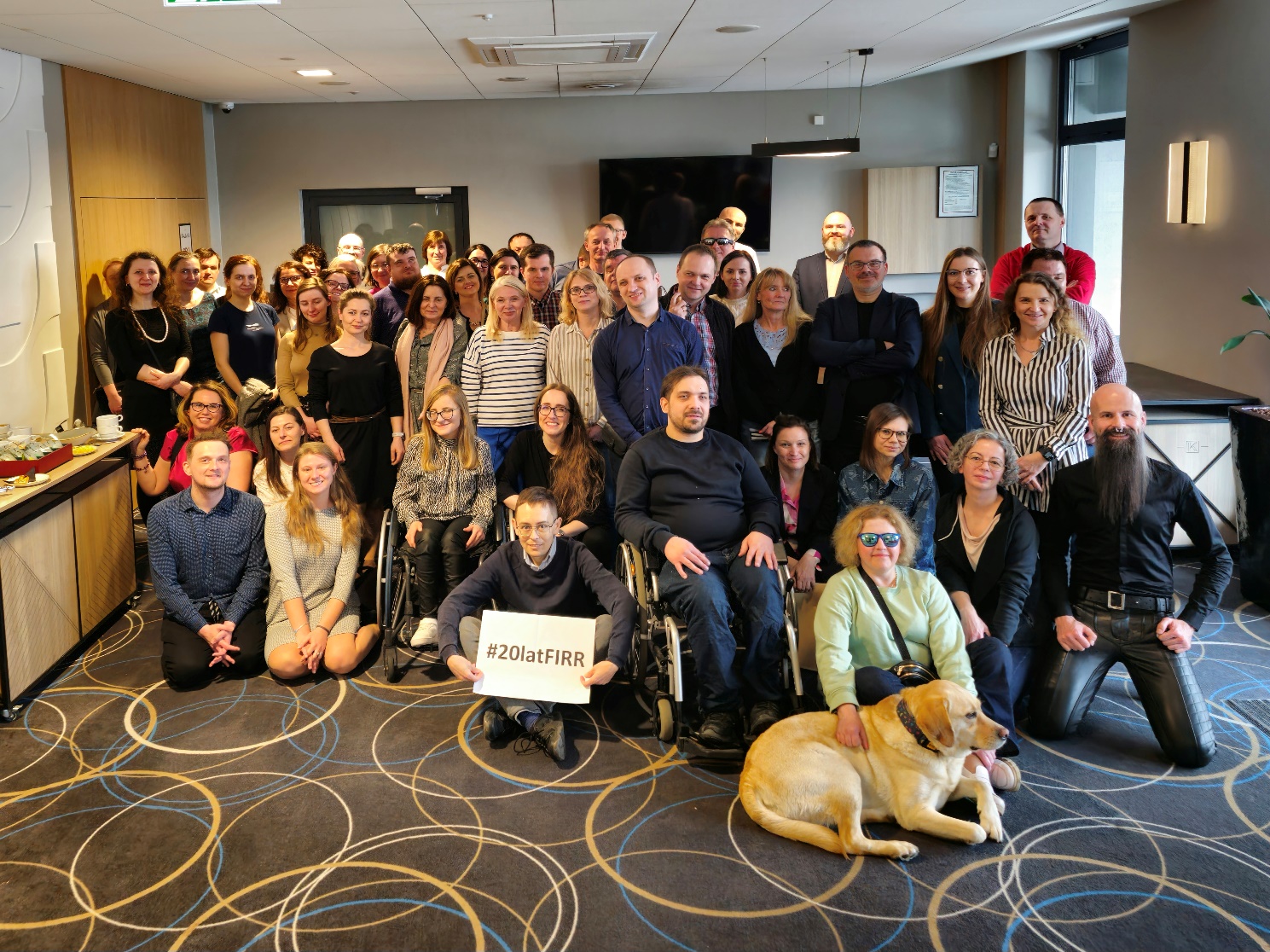 